Jaungada ēdienkarte restorāna "Pērle"Baltic Beach Hotel & Spa ~ Zivju uzkodas~ ~ Gaļas uzkodas~  ~ Veģetārās uzkodas ~ 
			~ Salāti~ 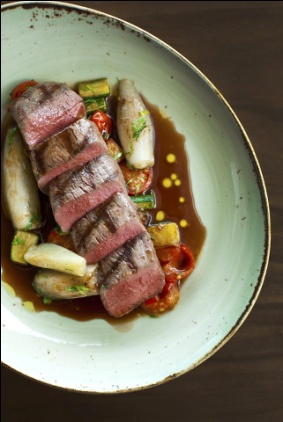 ~ Pamat ēdieni~ Bufete   ~ Deserti ~ Gravlax lasis konjaka marinādē uz kartupeļu pankūciņas ar zaļumu krēmu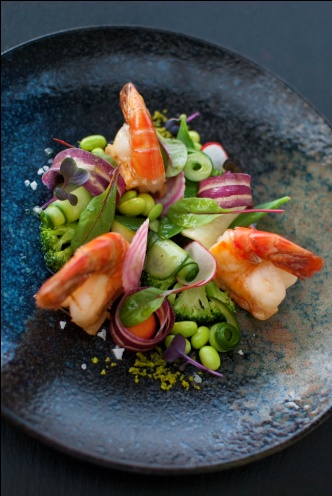 Garšaugos ceptas tīģergarneles ar avokado tartaru un tomātu salsuSiļķes fileja trīs marinādēs uz spiestiem kartupēlišiem ar varītu olu /brūklenes/sinepes/ābolsBaltijas bruschetta:ar ķilavu, paipaluolu, gurķi un anšovu mērciar kūpinātu lasi, paipalu olu, biešu mussu un mārrutku krēmu Truša aknu krēmīga pastēte, uz bietes brioša ar brūkleņu mērci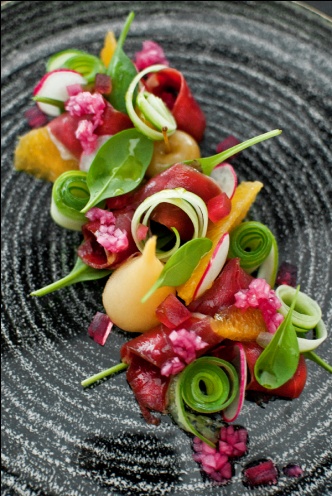 Cūkgaļas rostbifs ar ābolu konfituCepta liellopu gaļa ar sarkano sīpolu marmelādi un bumbieriTruša gaļas rulete ar truša aknu krēmu, marsāla mērcēVītināta pīles fileja ar baltvīnā karsētiem bumbierim, apelsīnu fileju un sarkano sīpolu čatnijuGrilēti baklažāni ar kazas sieru un svaigu tomātu salsuKraukšķīgi cepts Camembert siers ar vīnogu konfituSaldskāba sicīlijas caponata ar baklažāniem un rozīnēmPekinas pīles salāti ar mango, gurķiem un „Hoisin” mērciOlivie salāti ar kūpinātu cāli un liellopa mēliSalāti ar mini-mozzarellu, cherry tomātiem, rukolu un mājas pestoPīles stilbiņa konfits dzērveņu mērcē ar karamelizētiem apelsīniemTeļa gaļa ar zaļo piparu mērciVistas rulete ar parmezānu, vītinātiem tomātiem un  Béchamel mērci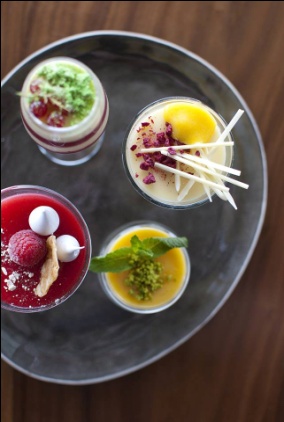 Laša fileja ar tīģergarneli un dārzeņu pērlēm safrāna mērcēMascarpone krēms ar zemeņu smūtijuSokolādes muss ar karamelizētiem ladzu riekstiemPistāciju panna cotta ar aveņu mērciAugļu asorti